Gemäß Artikel 13 der Verordnung (EU) 2016/679 des Europäischen Parlaments und des Rates vom 27. April 2016 zum Schutz natürlicher Personen bei der Verarbeitung personenbezogener Daten, zum freien Datenverkehr und zur Aufhebung der Richtlinie 95/46/EG (Datenschutz-Grundverordnung) teile ich Ihnen mit, dass:1. Der Administrator Ihrer personenbezogenen Daten ist Museum der Stadt Ostrów Wielkopolski, 63-400 Ostrów Wielkopolski, Rynek 1, Polen, Tel. 0048 62 5928052, E-Mail: sekretariat@mmow.pl, Homepage: www.mmow.pl, Bulletin für öffentliche Information: muzeum.bip.gov.pl2. Der Administrator Ihrer personenbezogenen Daten hat einen Datenschutzbeauftragten benannt, mit Sitz im Museum der Stadt Ostrów Wielkopolski, 63-400 Ostrów Wielkopolski, Rynek 1, Polen, Tel. 0048 62 5928052, E-Mail: iod@kupijaj.pl3. Die personenbezogenen Daten werden zur Erfüllung der Verpflichtungen, denen der Administrator unterliegt, erhoben und verarbeitet, im Rahmen der offiziellen Tätigkeit des Museums, gemäß Art. 6 Abs. 1 Buchst. a, b und c -  die Person hat ihre Einwilligung zu der Verarbeitung der sie betreffenden personenbezogenen Daten gegeben, die Verarbeitung ist für die Erfüllung eines Vertrags, dessen Vertragspartei die betroffene Person ist, erforderlich, die Verarbeitung ist zur Erfüllung einer rechtlichen Verpflichtung, der der Administrator unterliegt, erforderlich.4. Die personenbezogenen Daten werden innerhalb der in der Verordnung des Direktors des Museums der Stadt Ostrów Wielkopolski Nr. 1/2019 über die Einführung der Kanzleramtsanweisung, einer einheitlichen Materialliste von Akten und Anweisungen zu der Organisation und dem Funktionsumfang des Firmenarchivs gelöscht.5. Die personenbezogenen Daten dürfen nur nach den Rechtsvorschriften den zuständigen Personen und Behörden zur Verfügung gestellt werden.6. Die Person, deren Daten innerhalb der in der Verordnung festgelegten Grenzen verarbeitet werden, hat Recht auf: Zugriff auf ihre Daten, Berichtigung, Löschung, Einschränkung der Verarbeitung von ihren Daten, Einreichung einer Beschwerde bei einer Aufsichtsbehörde - beim Präsidenten des Amtes für den Schutz personenbezogener Daten.Wenn sie beschließen, von diesen Rechten Gebrauch zu machen, können wir Sie auffordern, uns zusätzliche personenbezogene Daten anzugeben, um sie eindeutig zu identifizieren, um festzustellen, dass Sie tatsächlich diese Person sind, die ihre Rechte einfordert, und wir mit keinem Vorkommnis oder Missbrauch zu tun haben.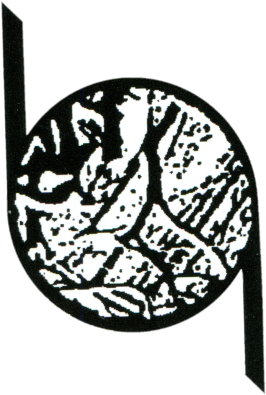 Teil A – ausfüllen obligatorischTeil A – ausfüllen obligatorischTeil A – ausfüllen obligatorischTeil A – ausfüllen obligatorischTeil A – ausfüllen obligatorischTeil A – ausfüllen obligatorischTeil A – ausfüllen obligatorischAnmeldeformularXVIII Internationaler Wettbewerb für Kleingrafik und ExlibrisOstrów Wielkopolski 2022AnmeldeformularXVIII Internationaler Wettbewerb für Kleingrafik und ExlibrisOstrów Wielkopolski 2022AnmeldeformularXVIII Internationaler Wettbewerb für Kleingrafik und ExlibrisOstrów Wielkopolski 2022AnmeldeformularXVIII Internationaler Wettbewerb für Kleingrafik und ExlibrisOstrów Wielkopolski 2022AnmeldeformularXVIII Internationaler Wettbewerb für Kleingrafik und ExlibrisOstrów Wielkopolski 2022AnmeldeformularXVIII Internationaler Wettbewerb für Kleingrafik und ExlibrisOstrów Wielkopolski 2022AnmeldeformularXVIII Internationaler Wettbewerb für Kleingrafik und ExlibrisOstrów Wielkopolski 2022VornameVornameNachnameNachnameAdresse:Adresse:Adresse:Adresse:Adresse:Adresse:Adresse:Adresse:Adresse:Straße, HausnummerStraße, HausnummerPLZ und OrtPLZ und OrtLandLandoptionale DatenE-Mail oder Telefon Homepageoptionale DatenE-Mail oder Telefon HomepageIch bin einverstanden*Ich bin einverstanden*mit der Veröffentlichung meiner Adresse im Katalog des XVIII Wettbewerbs für Kleingrafik und Exlibris Ostrów Wielkopolski 2022mit der Veröffentlichung meiner Adresse im Katalog des XVIII Wettbewerbs für Kleingrafik und Exlibris Ostrów Wielkopolski 2022mit der Veröffentlichung meiner Adresse im Katalog des XVIII Wettbewerbs für Kleingrafik und Exlibris Ostrów Wielkopolski 2022mit der Veröffentlichung meiner Adresse im Katalog des XVIII Wettbewerbs für Kleingrafik und Exlibris Ostrów Wielkopolski 2022mit der Veröffentlichung meiner Adresse im Katalog des XVIII Wettbewerbs für Kleingrafik und Exlibris Ostrów Wielkopolski 2022mit der Veröffentlichung meiner Adresse im Katalog des XVIII Wettbewerbs für Kleingrafik und Exlibris Ostrów Wielkopolski 2022Ich bin nicht einverstanden*Ich bin nicht einverstanden*mit der Veröffentlichung meiner Adresse im Katalog des XVIII Wettbewerbs für Kleingrafik und Exlibris Ostrów Wielkopolski 2022mit der Veröffentlichung meiner Adresse im Katalog des XVIII Wettbewerbs für Kleingrafik und Exlibris Ostrów Wielkopolski 2022mit der Veröffentlichung meiner Adresse im Katalog des XVIII Wettbewerbs für Kleingrafik und Exlibris Ostrów Wielkopolski 2022mit der Veröffentlichung meiner Adresse im Katalog des XVIII Wettbewerbs für Kleingrafik und Exlibris Ostrów Wielkopolski 2022mit der Veröffentlichung meiner Adresse im Katalog des XVIII Wettbewerbs für Kleingrafik und Exlibris Ostrów Wielkopolski 2022mit der Veröffentlichung meiner Adresse im Katalog des XVIII Wettbewerbs für Kleingrafik und Exlibris Ostrów Wielkopolski 2022                       *(Unzutreffendes streichen, in Ermangelung einer Entscheidung wird Adresse nicht veröffentlicht.)                       *(Unzutreffendes streichen, in Ermangelung einer Entscheidung wird Adresse nicht veröffentlicht.)                       *(Unzutreffendes streichen, in Ermangelung einer Entscheidung wird Adresse nicht veröffentlicht.)                       *(Unzutreffendes streichen, in Ermangelung einer Entscheidung wird Adresse nicht veröffentlicht.)                       *(Unzutreffendes streichen, in Ermangelung einer Entscheidung wird Adresse nicht veröffentlicht.)                       *(Unzutreffendes streichen, in Ermangelung einer Entscheidung wird Adresse nicht veröffentlicht.)                       *(Unzutreffendes streichen, in Ermangelung einer Entscheidung wird Adresse nicht veröffentlicht.)                       *(Unzutreffendes streichen, in Ermangelung einer Entscheidung wird Adresse nicht veröffentlicht.)                       *(Unzutreffendes streichen, in Ermangelung einer Entscheidung wird Adresse nicht veröffentlicht.)Pos.Exlibris / Titel der GrafikExlibris / Titel der GrafikExlibris / Titel der GrafikTechnikAbmessungen in mm               Höhe  BreiteAbmessungen in mm               Höhe  BreiteJahrwird vom Veranstalter ausgefülltIch erkläre hiermit, dass ich die Teilnahmebedingungen am XVIII Internationalen Wettbewerb für Kleingrafik und Exlibris gelesen habe. Ich stimme den o. g. Bestimmungen zu.Ich erkläre hiermit, dass ich die Teilnahmebedingungen am XVIII Internationalen Wettbewerb für Kleingrafik und Exlibris gelesen habe. Ich stimme den o. g. Bestimmungen zu.Ich erkläre hiermit, dass ich die Teilnahmebedingungen am XVIII Internationalen Wettbewerb für Kleingrafik und Exlibris gelesen habe. Ich stimme den o. g. Bestimmungen zu.Ich erkläre hiermit, dass ich die Teilnahmebedingungen am XVIII Internationalen Wettbewerb für Kleingrafik und Exlibris gelesen habe. Ich stimme den o. g. Bestimmungen zu.Ich erkläre hiermit, dass ich die Teilnahmebedingungen am XVIII Internationalen Wettbewerb für Kleingrafik und Exlibris gelesen habe. Ich stimme den o. g. Bestimmungen zu.Ich erkläre hiermit, dass ich die Teilnahmebedingungen am XVIII Internationalen Wettbewerb für Kleingrafik und Exlibris gelesen habe. Ich stimme den o. g. Bestimmungen zu.Ich erkläre hiermit, dass ich die Teilnahmebedingungen am XVIII Internationalen Wettbewerb für Kleingrafik und Exlibris gelesen habe. Ich stimme den o. g. Bestimmungen zu.Ich erkläre hiermit, dass ich die Teilnahmebedingungen am XVIII Internationalen Wettbewerb für Kleingrafik und Exlibris gelesen habe. Ich stimme den o. g. Bestimmungen zu.Ich erkläre hiermit, dass ich die Teilnahmebedingungen am XVIII Internationalen Wettbewerb für Kleingrafik und Exlibris gelesen habe. Ich stimme den o. g. Bestimmungen zu.Datum und handschriftliche Unterschrift des TeilnehmersDatum und handschriftliche Unterschrift des TeilnehmersDatum und handschriftliche Unterschrift des TeilnehmersDatum und handschriftliche Unterschrift des TeilnehmersDatum und handschriftliche Unterschrift des TeilnehmersDatum und handschriftliche Unterschrift des TeilnehmersDatum und handschriftliche Unterschrift des TeilnehmersDatum und handschriftliche Unterschrift des TeilnehmersDatum und handschriftliche Unterschrift des TeilnehmersTeil B – ausfüllen optionalTeil B – ausfüllen optionalTeil B – ausfüllen optionalTeil B – ausfüllen optionalVorname und NachnameVorname und NachnameVorname und NachnameVorname und NachnameVorname und NachnameVorname und NachnameGeschlechtGeschlechtGeschlechtGeburtsdatumGeburtsdatumGeburtsort/ Nationalität oder StaatsangehörigkeitGeburtsort/ Nationalität oder StaatsangehörigkeitGeburtsort/ Nationalität oder StaatsangehörigkeitGeburtsort/ Nationalität oder StaatsangehörigkeitGeburtsort/ Nationalität oder StaatsangehörigkeitGeburtsort/ Nationalität oder StaatsangehörigkeitGeburtsort/ Nationalität oder StaatsangehörigkeitAusbildungAusbildungAusbildungAusbildungAusbildungAusbildungAusbildungAusbildungAusbildungTeilnahme an Einzel- und GruppenausstellungenTeilnahme an Einzel- und GruppenausstellungenTeilnahme an Einzel- und GruppenausstellungenTeilnahme an Einzel- und GruppenausstellungenTeilnahme an Einzel- und GruppenausstellungenTeilnahme an Einzel- und GruppenausstellungenTeilnahme an Einzel- und GruppenausstellungenTeilnahme an Einzel- und GruppenausstellungenTeilnahme an Einzel- und GruppenausstellungenAuszeichnungen und PreiseAuszeichnungen und PreiseAuszeichnungen und PreiseAuszeichnungen und PreiseAuszeichnungen und PreiseAuszeichnungen und PreiseAuszeichnungen und PreiseAuszeichnungen und PreiseAuszeichnungen und Preise